Ordine delle Professioni Infermieristiche Lecce      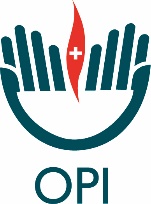 L’INFERMIERISTICA NEGLI ACCESSI VASCOLARIV EDIZIONESEDE: SALA CONVEGNI OSPEDALE COPERTINO10 MARZO 2023 (14-20)VI EDIZIONESEDE: SALA CONVEGNI OSPEDALE GALATINA17 MARZO 2023 (14-20)VII EDIZIONESEDE: SALA CONVEGNI CRAP CASTELLO PIO CASARANO24 MARZO 2023 (14-20)Obiettivi del corso: Favorire la crescita delle competenze infermieristiche secondo le più recenti raccomandazioni riguardo gli accessi, dalla classificazione, scelta, impianto e gestione. Utilizzo dell’ecografo per l’impianto di accessi vascolari periferici. Segreteria: Antonazzo M.; Negro A.; C. Miglietta; G. Quagnano; A.L. Russo; S. Vantaggiato; V. Minutello; L. Cruschi.PROGRAMMAModeratore: A. Bianco: Infermiere UOC Blocco Operatorio P.O. Gallipoli Asl LeA. De Marco: Infermiere Centro Cure Palliative Hospice Casa di Betania A.O. Card. G. Panico Tricase (Le)14,00-14,30: Registrazione dei partecipanti 14,30-15,00: Presentazione del corsoM. Antonazzo: Presidente OPI Lecce15,00-15,30: Classificazione e descrizione degli accessi venosiD. Monacizzo: Infermiere UOC Ortopedia/traumatologia P.O. Gallipoli Asl LeR. Roberti: Infermiere UOC Blocco Operatorio P.O. Gallipoli Asl Le15,30-16,00: Criteri di indicazione ed algoritmo di sceltaL. Giannuzzo: Infermiere Centro Cure Palliative Hospice Casa di Betania A.O. Card. G. Panico Tricase (Le)L. Petracca: Infermiere Centro Cure Palliative Hospice Casa di Betania A.O. Card. G. Panico Tricase (Le)16,00-16,30: Impianto dei dispositivi, quando l’ecografia aiutaA. De Marco: Infermiere Centro Cure Palliative Hospice Casa di Betania A.O. Card. G. Panico Tricase (Le)16,30-16,45: Coffee Break16,45-17,15: Prevenzione delle complicanze meccaniche, emorragiche e tromboticheM. Martina: Infermiere Terapia Intensiva Casa di Cura Villa Verde di Lecce17,15-17,45: La gestione degli accessi vascolari  L. Zecca: Infermiere UOC Anestesia e Rianimazione V. Fazzi LecceA. Accogli: Infermiere UOC Anestesia e Rianimazione V. Fazzi Lecce18,00-19,00 Skill station A (17 partecipanti): ecoanatomia su volontari dei vasi venosi arti superioriA. Cipressa: Infermiere esperto Impianto Accessi Vascolari ad inserzione periferica, Commissione Albo Infermieri Lecce18,00-19,00 Skill station B (18 partecipanti): ecoanatomia su volontari dei vasi venosi arti superioriS. Stifanelli: Infermiere Team Accessi Vascolari P.O. Copertino Asl Lecce19,00-19,30: Tavola rotondaDiscussione con i relatori19,30-20,30: Compilazione questionari e chiusura dei lavori.INFORMAZIONI GENERALIISCRIZIONI AL CORSO: È obbligatorio compilare e inviare la scheda di iscrizione accedendo tramite il sito www.opilecce.it area corsi e convegni.DATE: 10/03/2023 Sala Convegni Ospedale di Copertino- Pomeriggio             17/03/2023 Sala Convegni Ospedale di Galatina- Pomeriggio 25/11/2023 Sala Convegni CRAP Castello PIO Casarano- PomeriggioQUOTA DI PARTECIPAZIONE: GratuitoDESTINATARI: Infermieri e Infermieri Pediatrici max 35 posti sede di Copertino,35 posti sede di Galatina e 35 posti sede di CasaranoCREDITI ECM: 6